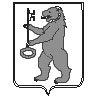 БАЛАХТОНСКИЙ СЕЛЬСКИЙ СОВЕТ ДЕПУТАТОВКОЗУЛЬСКОГО РАЙОНАКРАСНОЯРСКОГО КРАЯРЕШЕНИЕ (ПРОЕКТ)00.00.2022                                     с. Балахтон                                      № 00-000рО внесении изменений в Решение Балахтонского сельского Совета депутатов от 02.02.2022 № 13-96р «Об утверждении Регламента Балахтонского сельского Совета депутатов»В соответствии с Федеральным законом от 06.10.2003 № 131-ФЗ «Об общих принципах организации местного самоуправления в Российской Федерации», с Федеральным законом от 25.12.2008 № 273-ФЗ «О противодействии коррупции», руководствуясь статьёй 22 Устава Балахтонского сельсовета Козульского района, Балахтонский сельский Совет депутатов, РЕШИЛ:1. Внести в Решение Балахтонского сельского Совета депутатов от 02.02.2022 № 13-96р «Об утверждении Регламента Балахтонского сельского Совета депутатов» следующие изменения:1.1. в Регламенте Балахтонского сельского Совета депутатов:1.1.1. пункт 28.5 статьи 28 изложить в следующей редакции:«28.5. Отдельные вопросы повестки дня обсуждаются в закрытом режиме, в случаях ограничения доступа к обсуждаемой информации в соответствии с федеральным законодательством.Обсуждение, решение и предоставление информации по вопросам, включающим информацию ограниченного доступа, проводится с учетом положений федерального законодательства о сведениях, составляющих государственную или иную охраняемую законом тайну.Решение о проведении закрытого заседания принимается на открытом заседании Совета депутатов по предложению председателя Совета депутатов, Главы сельсовета или по предложению не менее 1/3 от установленного числа депутатов Совета депутатов.».	2. Контроль за исполнением настоящего Решения возложить на постоянную комиссию по вопросам депутатской деятельности и Регламенту (председатель постоянной комиссии Т.В. Андрияненко).	3. Настоящее Решение вступает в силу в день, следующий за днём его официального опубликования в местном периодическом издании «Балахтонские вести».	Настоящее Решение подлежит размещению на официальном сайте Балахтонского сельсовета http://balahton.ru/.ПредседательБалахтонского сельского Совета депутатов                                    Е.А. ГардтГлаваБалахтонского сельсовета                                                                  В.А. Мецгер                                                            